                                                                                        Bydgoszcz,06.10.2023r.UNIWERSYTET KAZIMIERZA WIELKIEGO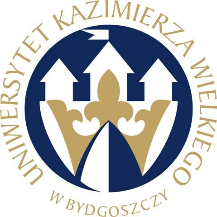 W BYDGOSZCZYul. Chodkiewicza 30, 85 – 064 Bydgoszcz, tel. 052 341 91 00 fax. 052 360 82 06NIP 5542647568 REGON 340057695www.ukw.edu.plODPOWIEDZI NA PYTANIA  Zamawiający przekazuje treść zapytań wraz z udzielonymi odpowiedziami w postępowaniu o udzielenie zamówienia publicznegoPrzedmiot zamówienia: „Dostawa wraz z montażem paneli podłogowych na potrzeby UKW” – znak sprawy: UKW/DZP-282-ZO-B-56/2023”.Pytania:" Proszę o sprecyzowanie bo Zamawiający podaje informację, że chce kleić panele do wykonanej wylewki samopoziomującej jednocześnie podaje, że grubość paneli LVT ma mieć minimum 4,5mm.
Panele grubości minimum 4,5mm to są panele układane na CLICK czyli na podkład podłogowy a panele, które się klei do wylewki mają grubość 2,5mm
Proszę o sprecyzowanie grubości paneli.”Odpowiedź: Grubość paneli 2,5 mm.Kanclerz UKWMgr Renata Malak